БОЙОРОҠ                                    № 2 –12                       РАСПОРЯЖЕНИЕ              20 апрель  2020 й.                                                                 20 апреля  2020г. «О снятии с учета семей, признанных в качестве нуждающихся в жилых помещениях»1. Снять с учета  в качестве нуждающихся в жилом помещении согласно ч.1 п.2 ст. 56 Жилищного кодекса Российской Федерации Мусину Рузалину Ильшатовну, 28.12.1998 г.р., в связи с приобретением жилья в ипотеку и увеличением жилой  площади (12,9 кв.м).           2.Распоряжения администрации сельского поселения  Мичуринский сельсовет № 2- 12  от 26.03.2019 г.   «О принятии на учет, признанных нуждающихся в жилых помещениях» признать утратившими силу.          3.Контроль за исполнением данного распоряжения возложить на главу сельского поселения.        Глава сельского поселения                                            В.Н.Корочкин Башкортостан РеспубликаһыШаран районымуниципаль районыныңМичурин ауыл Советыауыл биләмәһе ХакимиәтеМичурин ауылы, тел.(34769) 2-44-48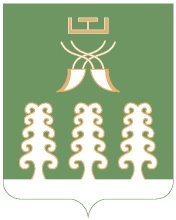 Республика БашкортостанАдминистрация сельского поселенияМичуринский сельсоветмуниципального районаШаранский районс. Мичуринск тел.(34769) 2-44-48